 Վարք Մաշտոցի (Մանուկ Աբեղյանի հրատարակություն)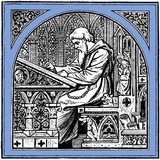  
 Exported from Wikisource on 08/12/20    Վարք Մաշտոցի

Կորյուն

   Հրատարակութիւն Մանուկ Աբեղեանի  	Վարք   	Մաշտոցի  Բովանդակություն 	Գլուխ Ա 	Գլուխ Բ 	Գլուխ Գ 	Գլուխ Դ 	Գլուխ Ե 	Գլուխ Զ 	Գլուխ է 	Գլուխ Ը 	Գլուխ Թ 	Գլուխ Ժ 	Գլուխ ԺԱ 	Գլուխ ԺԲ 	Գլուխ ԺԳ 	Գլուխ ԺԴ 	Գլուխ ԺԵ 	Գլուխ ԺԶ 	Գլուխ ԺԷ 	Գլուխ ԺԸ 	Գլուխ ԺԹ 	Գլուխ Ի 	Գլուխ ԻԱ 	Գլուխ ԻԲ 	Գլուխ ԻԳ 	Գլուխ ԻԴ 	Գլուխ ԻԵ 	Գլուխ ԻԶ 	Գլուխ ԻԷ 	Գլուխ ԻԸ 	Գլուխ ԻԹ    Գլուխ Ա

Կորյուն

 Գլուխ Բ →  	ԶԱԶՔԱՆԱԶԵԱՆ Ազգին եւ զՀայաստան աշխարհին զաստուածապարգեւ գրոյն, եթէ ե՛րբ եւ յորում ժամանակի մատակարարեցաւ եւ որպիսի՛ արամբ այնպիսի նորոգատուր աստուածեղէն շնորհս երեւեցաւ եւ վասն նորին լուսաւոր վարդապետութեան եւ հրեշտակաբար կրաւնիցն առաքինութեան զմտաւ ածելով յիշատակարանս առանձին մատենանշան ծաղկեցուցանել եւ մինչ դեռ անդէն ի խորհրդանոցի մտացս վասն յուշ արկանելոյ միայնագործ հոգայի, եկեալ հասանէր առ իս հրաման առն միոյ պատուականի Յովսեփ կոչեցելոյ, աշակերտի առն այնորիկ, եւ ընդ նմին այլոց եւս քաջալերութիւն աշակերտակցաց մերոյն վարդապետութեան։ Ուստի եւ իմ մասնաւոր աշակերտութեան վիճակ առեալ, թէպէտ եւ էի կրսերագոյն, եւ առաւել քան զկար մեր, գրաւեալ անաչառ հրամանին հասելոյ, փութանակի եւ առանց յապաղելոյ զառաջի եղեալն մատենագրել։ Զորս եւ մեր համաւրէն աղաչեալ երկախառնել ընդ մեզ աղաւթիւնք՝ յանձնարարութեամբ աստուածեղէն շնորհացն, զի կամակարագոյնս եւ ուղղագոյնս նաւիցեմք զհամատարած ալեաւքն վարդապետական ծովուն։    ← Գլուխ Ա  Գլուխ Բ

Կորյուն

 Գլուխ Գ →  	Եւ արդ առեալ նախաբանեսցուք, եթէ իցէ՞ համարձակութիւն գրով նշանակել զվարս արանցն կատարելոց, ոչ ի մէնջ արուեստախաւսեալ մերոյն կարծեաւք վիճաբանելով, այլ յաւրինակացն տուելոց զընդդիմակացն բարձրացուցանել։ Քանզի Աստուծոյ բարերարին այսպէս բարեխորհեալ զիւրոց սիրելեաց, ոչ միայն ըստ առաքինութեան վարուց՝ զչքնաղ եւ զբարձրագոյն հատուցումն բաւական համարել յանսպառ յաւիտեանսն, այլ եւ աստէն իսկ կանխագոյն. զի անցաւոր ժամանակաւքս մատենապատում երկնաբերձ պայծառացուցեալ, զհոգեղինացն եւ զմարմնականացն առ հասարակ փայլիցեն։ 	Եւ ի մովսիսական պատմութեան յայտնի է երանելեաց արանցն ազնուականութիւն, ճշմարտութեան հաւատոցն հաստատութիւն, աստուածամերձ աստուածամուխ կենացն վայելչութիւն, սքանչելական կենացն պայծառութիւն։ Զի ոմն ընդունելի պատարագաւ արդար կոչեցեալ, եւ այլ ոմն հաճոյական արուեստիւ ի վերայ ամենակուլ մահուանն կենաւք երեւեալ, եւ միւս ոմն բովանդակ արդարութեամբ ի վերայ համատարած լեռնացելոյ աստուածապատիժ ծովուն հանդերձ ամենայն շնչականաւք տարեւոր ժամանակաւք նաւակաց պահեալ, եւ միւսոյն յանկարծագիւտ հաւատովք արդարացեալ, աստուածամերձ աստուածախաւս դաշնաւոր կատարեալ, եւ զաւետիս հանդերձելոց բարեացն ժառանգեալ։ Բազմաւք ե՛ւ այլ նոյնպիսիք աստուածածանաւթ գտեալք, որոց ազնուականութիւնքն յամենայն աստուածածանաւթ գրոց պատմի։ 	Հանգոյն ասացելոցս երանելւոյն Պաւղոսի առ Եբրայեցիսն կարգեալ զանուանս՝ գովէ զնոցին ճշմարտութիւն հաւատոցն. որով զվարձահատոյց մխիթարութիւն ընկալան յամենապարգեւողէն Աստուծոյ, ըստ իւրաքանչիւր յառաջադիմութեանցն. նա եւ զժանդագործին Րահաբու զհիւրընկալութիւն լրտեսացն՝ համեմատէ։ Իսկ իբրեւ հայեցեալ ի բազմախուռն գումարութիւն արդարոցն՝ զսակաւուցն զանուանս յայտ առնէ, եւ զայլովք եւս զանց առնէ, անբաւական զժամանակն առ ի կարգի պատմելոյ։ Ի կիր արկանէ այնուհետեւ նշանակել միանգամայն զփորձութիւնս ի վերայ յարձակեալս եւ զնոցա զանընդդիմակաց զնահատակութիւնսն, զորս եւ պատուականս քան զաշխարհական վաճառս համարի։ 	Սոյն աւրինակ եւ ամենայն գիրք հոգեպատումք նշանակեալ ունին զքաջութիւնս ամենայն զաւրաց. զոմանց՝ ըստ աստուածեղէն կրաւնիցն զբարեյաղթութիւն, եւ զոմանց՝ ըստ աշխարհակիր կարգաց զմարտից եւ զպատերազմաց արութիւնսն, որպէս զՆեբրոտայն եւ զՍամփսոնին եւ զԴավթայն։ Եւ զոմանց զբնական զիմաստութիւն գովեալ աստուածեղէն իմաստութեամբն հանդերձ, որպէս զՅովսէփայն յԵգիպտոս, եւ զԴանիէլին ի Բաբիլոն։ Յորոց եւ հզաւր թագաւորացն խրատիչք էին, զաշխարհական կենցաղոյս զհանգամանսն ցուցանէին, հանդերձ ամէնիշխանին Աստուծոյ ծանաւթս առնելով։ Զորոց եւ մարգարէին իսկ գովեալ զիմաստութիւնն, ասէր ցոմն այսպէս. «Մի՛թէ իմաստնագո՞յն իցես քան զԴանիէլ. կամ իմաստո՞ւնք խրատտուք խրատեցին զքեզ հանճարով իւրեանցե։ Եւ ոչ այսչափ միայն, այլ եւ հոգեկան ազգին հրեշտակութեամբ՝ գովեալ զսրբոցն զաւրութիւն, որ զԴանիէլ ցանկալի քարոզելովն կոչէին. եւ զսուրբ Տիրամայրն ի Գալիլեայ՝ աւրհնեալ ի կանայս։ 	Բայց զի՞նչ ասիցեմք զզուգականացն զառ ի միմեանց պատուեալ զգովութիւնս, զորոց եւ Տէրն իսկ ամենայնի՝ բերանալիր գոչէր զազնուականութիւնսն, ոչ միայն զյանդիմանական գործոյն, այլ եւ զծածուկ սրտիցն լուսաւորութիւնս առաջի հրեշտակաց եւ մարդկան բերէ։ Որպէս զհիւրամեծարին Աբրահամու հրեշտակաւքն հասելովք զծառայական հաւասարութիւնն յայտ արարեալ. պատմելով նմա յետ աւետեացն ընկալելոց, զինչ ի Սոդոմն էր գործելոց։ Նոյնպէս եւ զքաջի նահատակին Յոբայ յառաջ քան զպատերազմել առաջի պատերազմականին՝ յաւրինէ զգովութիւն ասելով. «Այր ճշմարիտ, արդար եւ աստուածապաշտ, եւ որոշեալ յամենայն գործոց չարացե։ Իսկ մեծին Մովսէսի զառաւելագոյն զաստուածամուխ մերձաւորութիւն՝ ամենայն եկեղեցական գրով հնչեցուցեալ, զորոյ եւ զտղայութեան զկայտառութիւնն յայտ արարեալ աստուածեղէն աւրինացն. նա եւ զայլազգոյն զՅոթորի եւս զխրատն չանցուցեալ անգիր։ 	Եւ այնպես միահամուռ ամենայն աստուածակրաւն արուեստականացն բարեգործութիւնք՝ փայլեն յաստուածագիր աւրինացն, զորոց չէ ոք բաւական յիշատակել զերանելի անուանց գումարութիւն։ Եւ ոչ միայն զյառաջագունիցն, այլ եւ զկնի եղելոցն զՄիածնի Որդւոյն Աստուծոյ փրկչին ամենեցուն՝ ի լուսաբեր աւետարանին իւրում ծաղկեցուցանէր զազնուականութիւնս, մանաւանդ երանութեամբ իսկ պսակէր ոչ միայն սեպհականացն զերկոտասանիցն, եւ կամ զյառաջամուտ զԿարապետին, այլեւ զայլոց մատուցելոցն գովէ զհաւատոցն ճշմարտութիւն։ Քանզի զՆաթանայէլ առանց նենգութեան նշանակէ եւ զթագաւորազին զմեծութիւն հաւատոցն՝ անգիւտ յԻսրայէլի ասէ։ Բայց ոչ միայն զմեծամեծսն, այլ առաւել եւս զթեթեւագոյնսն բարձրագոյնս [առնէ] անարգամեծարն Քրիստոս, որ սակաւիկ ինչ զծախ իւղոյն յարգէ, եւ զծախելեացն յիշատակարան պատմեն ամենայն ուրեք՝ առ ի ներքոյ երկնից։ Եւ զկնոջէն քանանացւոյ մեծ զհաւատոցն ասէ. նաեւ զդանկաց երկուց ընծայելոցն գովէ զարկանելեացն զյաւժարութիւն առաւել քան զմեծացն։ 	Իսկ Պաւղոսի ի մտի եդեալ էր շրջեցուցանել զքրիստոսադիր կարգացն պայծառութիւնն, անաւթ ընտրութեան անուանեալ, անուանակիր յաշխարհի իւրոյ սքանչելի անուանն առնէ։ Վասն որոյ երանելոյն հայեցեալ ի շնորհացն բարձրութիւն առ իւրոյ մեծ աւրինացն եւ առ ամենայն սրբոցն, բարձրագոյն բարբառով ի փառատրութիւն դառնայ, եթե «Շնորհք Աստուծոյ, որ յամենայնի հռչակ հարկանէ զմէնջ ի Քրիստոս եւ զհոտ գիտութեան իւրոյ յայտնի առնէ մեւք յամենայն տեղիսե։ Ի վերայ այնորիկ ապա եւ զհամարձակագոյնն բերէ, թէ «ո՞ կարէ բիծ դնել ընտրելոց Աստուծոյե, Եւ զայս աւճան ընկալեալ ի Տեառնէ երանելի առաքելոցն՝ զամենայն գործակցաց իւրեանց գրով նշանակել զքաջութիւնս։ Տեսանել զոմանց ի սուրբ աւետարանին եւ զոմանց ի Գործս Առաքելոցն երանելոյն Ղուկասու մատենագրեալ. եւ իցեն որ ի Կաթուղիկէս առաքելոցն առաւելագոյնս ճանաչին։ 	Այլ Սրբոյն Պաւղոսի չորեքտասանեքումբք թղթովք պատմէ զիւր առաքելակիցս եւ նիզակակիցս, եւ ուրախակիցս իւր առնէ, եւ ի վախճանի թղթոցն ըստ իւրաքանչիւր ումեք յողջոյն կատարեալ՝ յանուանէ հարցանէ. եւ զուրումն յաւետարանէ անտի նշանակէ զգովութիւնսն։ Բայց ո՛չ միայն զերանելւոյն զաւգնականութիւնսն յարգէ, այլ եւ զքրիստոսամեծար ասպնջականիցն իւրոց՝ բազում գովութիւնս փոխանակ մեծարանացն կարգէ, վասն որոյ եւ յաղաչանս առ Աստուած մատուցեալ՝ զփոխարէն բարեացն հատուցանել հայցե։ Եւ ամենայն եկեղեցեաւք հնչեցուցանէ զընտրելոցն զազնուականութիւն, ոչ միայն զարանցն, այլեւ զկանանցն աշակերտելոց, որ զճշմարտութիւնն աւետարանեն։ 	Եւ զայս ամենայն աւետարանեալ ոչ ի պարծանս գովութեան, այլ զի աւրինակ եւ կանոն զկնի եկելոցն պաշտիցի. որպէս ի նոյն իսկ զի բարեաց գործոց նախանձաւոր լինել ամենեցուն ստիպէ ասելովն, թէ «Զհե՛տ երթայք սիրոյ. եւ նախանձաւոր լինել ամենեցուն հոգեւորացնե։ Որոց զյաւժարութիւն Աքայեցւոց վասն պաշտաման սրբոցն ի Մակեդոնիա պատմեալ՝ նախանձեցուցեալ յորդորեաց։ Այլեւ համարձակութիւն իսկ տայ անխափան ի բարեացն առաքինութիւն, թէ՝ «Լաւ է յամենայն ժամ նախանձել ի բարիսե։ Այլ եւ նմանաւղ իւր եւ Տեառն ստիպէ լինել։ 	Դարձեալ փութայ ամենեքումբք հանդերձ ըստ Քրիստոսի հետոցն վարել. «Հայեցարո՛ւք, ասէ, ի զաւրագլուխն հաւատոց, եւ ի կատարիչն Քրիստոսե։ Եւ դարձեալ, թէ՝ «Յիշեցէ՛ք զառաջնորդս ձեր, որք խաւսեցան զբանն Աստուծոյ. հայեցեալ յելս գնացից նոցա, նմանաւղք եղերուք հաւատոցնե։ Եւ միանգամայն, եթէ՝ «Զայս խորհեսցի իւրաքանչիւր ոք ի ձէնջ որ եւ ի Քրիստոս Յիսուսե։ Հանգոյն սմին եւ Ղուկաս յսկիզբն Առաքելագործ մատենին դնէ։ Իսկ ցանկալի Տեառնեղբայրն Յակոբոս, զհամաւրէն իսկ զգունդն սրբոց հանդերձ սրբասէր տերամբն յաւրինակ առեալ՝ ի թղթին իւրում ասէ, եթէ «Աւրինակ առէք չարչարանաց եւ յերկայնմտութեան զմարգարէսն, որ խաւսեցան յանուն Տեառն. զհամբերութիւն Յոբայ լուարուք, եւ զկատարումն Տեառն տեսէքե։ 	Յայտնի է այսուհետեւ ասացելովքս, եթէ գովութիւն ամենայն աստուածասէր ընտրելոցն ի Տեառնէ է, որ՝ ի հրեշտակաց, որ՝ առ ի միմեանց, ոչ ի պարծանս անձանց, այլ առ ի նախանձուկս միմեանց արկանելոյ, զի միմեամբք քաջալերեալք՝ հասանիցեմք ի բարեացն կատարումն՝ ի նշանակեալ նպատակն երանելւոյն Պաւղոսի, եթէ՝ «Միաբան հասանել ի չափ հասակին Քրիստոսիե։ Որոյ ազատութիւնն յերկինս է, ակն ունել փրկչին մեծին Աստուծոյ։ 	Ունիմք եւ զկանոնական յաջորդեալ յառաքելոցն անտի զշնորհապատում գրեալսն, եթէ ո՛րպէս մեծարեալք ի միմեանց, գովեալք ըստ ճշմարիտ հաւատոյն եւ ըստ աւետարանագործ կրաւնից, մինչեւ ցայսաւր ժամանակի նովին սովորութեամբ վարին։ 	Եւ արդ առեալ յերկոցունց համարձակութիւն ի գիր արկանել եւ զվարս առն արդարոյ։ 	Արդ այսուհետեւ եւ խոստացեալն առաջի դիցի, եւ հայրենակատար մեծարեալ պայմանաւ որ առ ի մէնջ՝ հաճեսցի, եւ նոցա քաղցրատուր հրաման հատուցեալ զարդարեսցի։    ← Գլուխ Բ  Գլուխ Գ

Կորյուն

 Գլուխ Դ →  	ԱՌՆ, զոր ի նախակարգ բանիս նշանակեմք, վասն որոյ եւ փոյթ արարեալ մեր պատմելոյ, էր Մաշթոց անուն, ի Տարաւնական գաւառէն, ի Հացեկաց գեղջէ, որդի առն երանելւոյ Վարդան կոչեցելոյ։ Ի մանկութեան տիսն վարժեալ հելլենական դպրութեամբն, եկեալ հասեալ ի դուռն Արշակունեաց թագաւորաց Հայոց Մեծաց, կացեալ յարքունական դիւանին, լինել սպասաւոր արքայատուր հրամանանացն առ հազարապետութեամբն աշխարհիս Հայոց՝ Առաւանայ ուրումն։ Տեղեկացեալ եւ հմուտ եղեալ աշխարհական կարգաց, ցանկալի եղեալ զինուորական արուեստիւն իւրոց զաւրականանց։ Եւ անդէն ուշ եդեալ փութով ընթերցուածոց աստուածեղէն գրոց, որով առ ժամայն լուսաւորեալ եւ թեւամուխ միջամուխ եղեալ յաստուածատուր հրամանացն հանգամանս, եւ ամենայն պատրաստութեամբ զանձն զարդարեալ, հարկանէր զիշխանացն սպասաւորութիւնսն։    ← Գլուխ Գ  Գլուխ Դ

Կորյուն

 Գլուխ Ե →  	Եւ յետ այնորիկ ըստ աւետարանական չափուցն՝ ի ծառայութիւն Աստուծոյ մարդասիրին դարձեալ, մերկանայր այնուհետեւ զիշխանակիր ցանկութիւնսն, եւ առեալ զխաչն պարծանաց՝ ելանէր զկնի ամենակեցոյց խաչելոյն։ Եւ հաճեալ հրամանացն՝ ի խաչակիր գունդն Քրիստոսի խառնէր, եւ անդէն վաղվաղակի ի միայնակեցական կարգ մտանէր։ Բազում եւ ազգի ազգի վշտակեցութիւն ըստ աւետարանին կրէր ամենայն իրաց. ամենայն կրթութեամբ հոգեւորացն զանձն տուեալ՝ միայնաւորութեան, լեռնակեցութեան, քաղցի եւ ծարաւոյ եւ բանջարաճաշակութեանց, արգելանաց անլուսից, խարազնազգեստ եւ գետնատարած անկողնոց։ Եւ բազում անգամ զհեշտական հանգիստ գիշերոյն եւ զհարկ քնոյ՝ յոտնաւոր տքնութեան ի թաւթափել ական վճարէր։ Եւ զայս ամենայն առնէր ոչ սակաւ ժամանակս։ Եւ գտեալ եւս զոմանս՝ յինքն յարեցուցանէր՝ աշակերտեալ նմին սովորական աւետարանութեան։ 	Եւ այնպէս ամենայն փորձութեանց ի վերայ հասելոց կամայական քաջութեամբ տարեալ եւ պայծառացեալ՝ ծանաւթական եւ հաճոյ լինէր Աստուծոյ եւ մարդկան։    ← Գլուխ Դ  Գլուխ Ե

Կորյուն

 Գլուխ Զ →  	Առեալ այնուհետեւ երանելւոյն զհաւատացեալս իւր, դիմեալ իջանէր յանկարգ եւ յանդարման տեղիս Գողթան։ Այլ եւ ընդ առաջ ելանէր նմա իշխանն Գողթան, այր երկիւղած եւ աստուածասէր, որում անուն էր Շաբիթ, եւ ասպնջական հիւրամեծար գտեալ՝ բարեպաշտութեամբ սպասաւորէր ըստ աշակերտաց հաւատոցն Քրիստոսի։ Իսկ երանելւոյն վաղվաղակի զաւետարանական արուեստն ի մէջ առեալ, ձեռն արկանէր զգաւառովն հանդերձ միամիտ սատարութեամբ իշխանին. գերեալ զամենեսեան ի հայրենեաց աւանդելոց, եւ ի սատանայական դիւապաշտ սպասաւորութենէն՝ ի հնազանդութիւն Քրիստոսի մատուցանէր։ 	Եւ յորժամ ի նոսա զբանն կենաց սերմանեալ, յայտնի իսկ բնակչաց գաւառին նշանք մեծամեծք երեւէին, կերպակերպ նմանութեամբ դիւացն փախստական լինելով՝ անկանէին ի կողմանս Մարաց։ Նոյնպէս առաւել հոգ ի մտի արկանէր զհամաշխարհականս սփոփելոյ. եւ առաւել աղաւթս մշտնջենամռունչս եւ բազկատարած պաղատանս առ Աստուած եւ արտասուս անդադարս, զմտաւ ածելով զառաքելականն, եւ ասէր հոգալով. «Տրտմութիւն է ինձ եւ անպակաս ցաւք սրտի իմոյ, վասն եղբարց իմոց եւ ազգականացե։ 	Եւ այնպէս տրտմական հոգովք պաշարեալ եւ թակարդապատեալ եւ անկեալ ի ծուփս խորհրդոց, եթէ որպիսի՛ արդեաւք ելս իրացն գտանիցէ։    ← Գլուխ Ե  Գլուխ Զ

Կորյուն

 Գլուխ Է →  	Եւ իբրեւ աւուրս բազումս անդէն ի նմին դեգերէր, յարուցեալ այնուհետեւ հասանէր առ սուրբ կաթուղիկոսն Հայոց Մեծաց, որոյ անունն ճանաչէր Սահակ, զոր պատրաստական գտանէր նմին փութոյ հաւանեալ։ Եւ միանգամայն յաւժարութեամբ գումարեալ հանդերձ աղաւթիւք մեծաւք առ Աստուած կանխէին, վասն ամենայն ոգւոց քրիստոսաբեր փրկութեանն հասանելոյն։ Եւ զայն առնէին աւուրս բազումս։ 	Ապա ելանէր նոցա պարգեւական յամենաբարին Աստուծոյ ժողովել զաշխարհահոգ խորհուրդն երանելի միաբանելոցն, եւ ի գիւտ նշանագրաց Հայաստան ազգին հասանել։ 	Բազում հարցափորձի եւ քննութեան զանձինս պարապեցուցեալ եւ բազում աշխատութեանց համբերեալ, ազդ առնէին ապա եւ զկանխագոյն խնդրելին իւրեանց թագաւորին Հայոց, որոյ անուն կոչէր Վռամշապուհ։ 	Յայնժամ պատմէր նոցա արքայն վասն առն ուրումն ասորւոյ եպիսկոպոսի ազնուականի՝ Դանիէլ անուն կոչեցելոյ, որոյ յանկարծ ուրեմն գտեալ նշանագիրս աղփաբետաց հայերէն լեզուի։ Եւ իբրեւ պատմեցաւ նոցա յարքայէ վասն գտելոյն ի Դանիէլէ, յաւժարեցին զարքայ՝ փոյթ առնել վասն պիտոյիցն այնոցիկ։ Եւ նա առաքէր զոմն Վահրիճ անուն հրովարտակաւք առ այր մի երէց, որոյ անուն Հաբէլ կոչէին, որ էր մերձաւոր Դանիէլի ասորւոյ եպիսկոպոսի։ 	Իսկ Հաբէլին զայն լուեալ, փութանակի հասանէր առ Դանիէլն, եւ նախ ինքն տեղեկանայր ի Դանիէլէ նշանագրացն, եւ ապա առեալ ի նմանէ առաքէր առ արքայն յերկիրն Հայոց։ Ի հինգերորդի ամի թագաւորութեան նորա ի նա հասուցանէր։ Իսկ արքային հանդերձ միաբան սրբովքն Սահակաւ եւ Մաշթոցիւ՝ ընկալեալ զնշանագիրսն ի Հաբէլէն, ուրախ լինէին։ 	Ապա առեալ երանելի հոգաբարձուացն զյանկարծագիւտ խնդրելին, հայցէին եւս յարքայէ մանկունս մատաղս, որով զնշանագիրսն արծարծել մարթասցեն։ Եւ յորժամ բազումք ի նոցանէ տեղեկանային, ապա հրաման տայր ամենայն ուրեք նովին կրթել. որով եւ յաստիճան իսկ վարդապետութեան գեղեցիկ՝ երանելին հասանէր, եւ իբրեւ ամս երկու կարգեալ զվարդապետութիւն իւր, եւ նովին նշանագրովք տանէր։ 	Իսկ իբրեւ ի վերայ հասեալ, թէ չեն բաւական նշանագիրքն՝ ողջ ածել զսիւղոբայս զկապս հայերէն լեզւոյն, մանաւանդ զի եւ նշանագիրքն իսկ յայլոց դպրութեանց թաղեալք եւ յարուցեալք դիպեցան, յետ այնորիկ դարձեալ կրկին անգամ ի նոյն հոգս դառնային, եւ նմին ելս խնդրէին ժամանակս ինչ։    ← Գլուխ Զ  Գլուխ Է

Կորյուն

 Գլուխ Ը →  	Վասն որոյ առեալ երանելոյն Մաշթոցի դաս մի մանկտոյ հրամանաւ արքայի եւ միաբանութեամբ սրբոյն Սահակայ, եւ հրաժարեալք ի միմեանց համբուրիւ սրբութեանն՝ խաղայր գնայր ի հինգերորդ ամի Վռամշապհոյ արքային Հայոց, եւ երթեալ հասանէր ի կողմանս Արամի՝ ի քաղաքս երկուս Ասորոց. որոց առաջինն Եդեսիա կոչի, եւ երկրորդին Ամիդ անուն։ Ընդդէմ լինէր սուրբ եպիսկոպոսացն, որոց առաջնոյն Բաբիլաս անուն եւ երկրորդին Ակակիոս. հանդերձ կղերականաւքն եւ իշխանաւքն քաղաքաց պատահեալ, եւ բազում մեծարանս ցուցեալ հասելոցն՝ ընդունէին հոգաբարձութեամբ ըստ Քրիստոսի անուանելոցն կարգի։ 	Իսկ աշակերտասէր վարդապետին վտարեալսն ընդ իւր յերկուս բաժանեալ, զոմանս յասորի դպրութիւնն կարգէր [ի քաղաքին Եդեսացւոց], եւ զոմանս ի յունական դպրութիւնն՝ անտի ի Սամուսատական քաղաքն գումարէր։    ← Գլուխ է  Գլուխ Ը

Կորյուն

 Գլուխ Թ →  	Եւ նորա իւրովք հաւասարաւք զսովորականն առաջի եդեալ զաղաւթս եւ զտքնութիւնս եւ զպաղատանս արտասուալից, զխստամբերութիւնս, զհոգս զաշխարհահեծս, յիշելով զասացեալսն մարգարէին, եթէ՝ «Յորժամ հեծեծեսցես, յայնժամ կեցցեսե։ 	Եւ այնպէս բազում աշխատութեանց համբերեալ վասն իւրոյ ազգին բարեաց ինչ աւճան գտանելոյ։ Որում պարգեւէր իսկ վիճակ յամենաշնորհողէն Աստուծոյ. հայրական չափուն ծնեալ ծնունդս նորոգ եւ սքանչելի՝ սուրբ աջովն իւրով, նշանագիրս հայերէն լեզուին։ Եւ անդ վաղվաղակի նշանակեալ, անուանեալ եւ կարգեալ, յաւրինէր սիղոբայիւք կապաւք։ 	Եւ ապա հրաժարեալ յեպիսկոպոսէն սրբոյ, հանդերձ աւգնականաւք իւրովք իջանէր ի քաղաքն Սամոսատացւոց, յորում մեծապատիւ իսկ յեպիսկոպոսէն եւ յեկեղեցւոյն մեծարեալ լինէր։ 	Եւ անդէն ի նմին քաղաքի գրիչ ոմն հելլենական դպրութեան Հռոփանոս անուն գտեալ, որով զամենայն ընտրութիւնս նշանագրացն զնրբագոյնն եւ զլայնագոյնն, զկարճն եւ զերկայնն, զառանձինն եւ զկրկնաւորն, միանգամայն յաւրինեալ եւ յանկուցեալ, ի թարգմանութիւն դառնային հանդերձ արամբք երկուք, աշակերտաւքն իւրովք. որոց առաջնոյն Յովհան անուն կոչէին, յԵկեղեաց գաւառէն, եւ երկրորդին Յովսէփ անուն՝ ի Պաղանական տանէն։ Եւ եդեալ սկիզբն թարգմանելոյն զգիրս նախ յԱռակացն Սողոմոնի, որ ի սկզբանն իսկ ծանաւթս իմաստութեանն ընծայեցուցանէ լինել, ասելով՝ եթէ «Ճանաչել զիմաստութիւն եւ զխրատ, իմանալ զբանս հանճարոյե։ Որ եւ գրեցաւ ձեռամբն այնորիկ գրչի, հանդերձ ուսուցանելով զմանկունս գրիչս նմին դպրութեան։    ← Գլուխ Ը  Գլուխ Թ

Կորյուն

 Գլուխ Ժ →  	Ապա յետ այնորիկ առնոյր թուղթս յեպիսկոպոսէ քաղաքին եւ հրաժարեալ ի նոցանէ հանդերձ ամենայն իւրովքն, բերէր առ եպիսկոպոսն Ասորոց։ Որ յորոց նախընկալն եղեւ, առաջի արկեալ նոցա զնշանագիրս աստուածատուրս. վասն որոյ բազում իսկ գովութիւնք յեպիսկոպոսաց սրբոց եւ յամենայն եկեղեցեաց բարձրանային ի փառս Աստուծոյ, եւ ի մխիթարութիւն աշակերտելոցն ոչ սակաւք։ Յորոց հրաժարեալք այնուհետեւ եւ առեալ թուղթս աւետագիրս, հանդերձ շնորհատուր պարգեւաւքն եւ ամենայն իւրայիւքն, ի շնորհացն Աստուծոյ ճանապարհորդ լինէր. զաւթեւանաւք անցեալ աջողութեամբ եւ հոգելից ուրախութեամբ եկեալ հասանէր ի Հայաստան աշխարհն, ի կողմանս Այրարատեան գաւառին, առ սահմանաւք Նոր Քաղաքին, ի վեցերորդ ամի Վռամշապհոյ արքային Հայոց Մեծաց։ 	Եւ ոչ այնպէս մեծն Մովսէս զուարճանայր յէջս Սինէական լերինն. չասեմք թէ առաւելաւքն՝ պակասագոյն։ Քանզի յԱստուծոյ առեալ եւ աստուածագիր հրաման ի բազուկս՝ այրն աստուածատես ի լեռնէն իջանէր. այլ վասն վրէժագործ ժողովրդեանն, որոց թիկունք ի տէրունիսն եւ կործան յերկիր, տիրադրուժք յիւրեանց կուռս ձուլածուին երկիր պագանէին, եւ զնորին հրամանաբերն սրտառուչ սրտաբեկ լացուցին. քանզի ի տախտակացն խորտակելոց յայտնի եղեալ տեսանէք բերելւոյն թախծութիւնն։ Իսկ այսր երանելւոյ՝ վասն որոյ ճառեալքս յարդարին, ոչ ըստ այնմ աւրինակի, որ անդն գործեցան, այլ ինքն իւրով լցեալ հոգեւոր մխիթարութեամբ՝ կարծեալ զընդունելեացն յաւժարութիւնն եւ ընդունելեացն յուսով ուրախութեան՝ դասաւորութիւն ճանապարհացն աւետաբեր։ 	Բայց մի՛ ոք յանդգնագոյն վասն ասացելոցն զմեզ համարեսցի, թէ զիարդ զայր մի խոնարհագոյն ընդ մեծին Մովսէսի, ընդ աստուածախաւսին, սքանչելագործին նմանեցուցեալ հաւասարեաց. որով թերեւս ստգտանիցեմք։ Եւ կարեմք այլ աւելի հաւատովք. քանզի եւ չկայ ինչ ի վերայ յայտնեաւք եւ ծածկականաւք զաստուածականն խոտել, քանզի միոյն Աստուծոյ ամենազաւրի շնորհք առ ամենայն ազգս երկրածնաց մատակարարին։ 	Եւ արդ եկեալ յիշելին մերձ ի թագաւորական քաղաքն, ազդ լինէր թագաւորին եւ սրբոյ եպիսկոպոսին։ Որոց առեալ զամենայն նախարարագունդ աւագանւոյն ամբոխ, ի քաղաքէն ելեալ՝ պատահէին երանելւոյն զափամբ Ռահ գետոյն։ Եւ զցանկալի ողջոյնն միմեանց տուեալ, ուստի եւ բարբառաւք ցնծութեան եւ երգաւք հոգեւորաւք եւ բարձրագոյն աւրհնութեամբք ի քաղաքն դառնային, եւ զաւուրս տաւնական ուրախութեամբ անցուցանէին։    ← Գլուխ Թ  Գլուխ Ժ

Կորյուն

 Գլուխ ԺԱ →  	Յայնժամ վաղվաղակի հրաման առեալ ի թագաւորէն՝ սկիզբն առնելոյ զխուժադուժ կողմանսն Մարաց, որք ոչ միայն վասն դիւական սատանայակիր բարուցն ճիւաղութեան, այլ եւ վասն խեցբեկագոյն եւ խոշորագոյն լեզուին՝ դժուարամատոյցք էին։ Առ ի յարդարել եւ զնոցա հարուստ ամացն ծնունդս առեալ՝ պարզախաւսս, հռետորաբանս, կրթեալս, աստուածատուր իմաստութեանն ծանաւթս կացուցանէին։ Եւ այնպէս միջամուխ եղեալ հանգամանաւք աւրինապատգամացն, մինչեւ բնաւ արտաքոյ իւրեանց բնականութեանն զերծանել։    ← Գլուխ Ժ  Գլուխ ԺԱ

Կորյուն

 Գլուխ ԺԲ →  	Եւ ի ձեռն առեալ այնուհետեւ աստուածագործ մշակութեամբ զաւետարանական արուեստն՝ ի թարգմանել, ի գրել եւ յուսուցանել. մանաւանդ հայեցեալ ի տեառնաբարբառ հրամանացն բարձրութիւնն, որ առ երանելին Մովսէս եկեալ, վասն ամենայն իրացն եղելոց, յաստուածեղէն պատգամացն բարձրութիւն աւանդելոցն՝ մատենագրել առ ի պահեստ յաւիտեանցն որ գալոցն էին. նոյնպիսիք եւ այլոց մարգարէիցն հրամայեալք։ «Առ, ասէ, քարտէզ նոր մեծ, եւ գրեա՛ ի նմա գրչաւ դպրիե։ Եւ այլուր, թէ՝ «Գրեա՛ զտեսիլդ ի տախտակի, եւ ի գիրս հաստատեաե։ Իսկ Դաւիթ յայտնապէս եւս վասն ամենայն ազգաց՝ զվիճակ աստուածատուր աւրինացն նշանակէ ասելովն, թէ՝ «Գրեսցի յազգ այլե։ Եւ թէ՝ «Տէր պատմեսցէ գրովք ժողովրդոցե։ Զոր եկեալ կատարեաց ամենափրկիչն Քրիստոս շնորհատուր հրամանաւն, եթէ՝ «Ելէք ընդ ամենայն ազգսե. եւ եթէ՝ «Քարոզեսցի աւետարանս ընդ ամենայն տիեզերսե։ Ուստի եւ երանելի հարցն մերոց համարձակութիւն առեալ՝ յուսալից փութով եւ երեւելի եւ արդիւնակատար ըստ աւետարանին՝ զիւրեանց մշակութիւնն ցուցանեն։ 	Յայնմ ժամանակի երանելի եւ ցանկալի աշխարհս Հայոց անպայման սքանչելի լինէր. յորում յանկարծ ուրեմն աւրէնսուսոյց Մովսէս՝ մարգարէական դասուն, եւ յառաջադէմն Պաւղոս՝ բովանդակ առաքելական գնդովն, հանդերձ աշխարհակեցոյց աւետարանաւն Քրիստոսի, միանգամայն եկեալ հասեալ ի ձեռն երկուց հաւասարելոցն՝ հայաբարբառք հայերէնախաւսք գտան։ 	Անդ էր այնուհետեւ սրտալիր ուրախութիւն եւ ակնավայել տեսիլ հայելւոյն։ Քանզի երկիր, որ համբաւուցն անգամ աւտար էր կողմանցն այնոցիկ, յորում ամենայն աստուածագործ սքանչելագործութիւնքն գործեցան, առժամայն վաղվաղակի ամենայն իրացն եղելոց խելամուտ լինէր. ոչ միայն ժամանակաւ պաշտեցելոցն, այլ եւ յառաջագոյն յաւիտենիցն, եւ ապա եկելոցն, սկզբանն եւ կատարածի, եւ ամենայն աստուածատուր աւանդութեանցն։    ← Գլուխ ԺԱ  Գլուխ ԺԲ

Կորյուն

 Գլուխ ԺԳ →  	Իսկ իբրեւ զչափ առեալ զիրացն հաստատութեան, եւ համարձակագոյն եւ առաւելագոյն զաշակերտութիւնն նորագիւտ վարդապետութեանն խմբէին ուսուցանել եւ թեքել, եւ պատրաստական քարոզութեանն անգէտ մարդկան յաւրինել։ Որոց եւ ինքեանք իսկ ի կողմանց եւ ի գաւառաց Հայաստան աշխարհին յորդեալք եւ դրդեալք հասանէին ի բացեալ աղբիւրն գիտութեանն Աստուծոյ։ Քանզի յԱյրարատեան գաւառին՝ ի կայս թագաւորացն եւ քահանայապետացն, բղխեցին Հայոց շնորհք պատուիրանացն Աստուծոյ։ Անդ էր յիշելի եւ մարգարէականն, եթէ՝ «Եղիցի անդ աղբիւր բղխեալ ի տան Դաւթիե։ 	Որ եւ սկսան իսկ սիւնք եկեղեցւոյ միջամուխ ձեռամբ զգործ աւետարանչացն Քրիստոսի գործել, գումարել ի կողմանս. ի գաւառս, ի տեղիս տեղիս Հայաստան ազգին, դասս դասս զաշակերտեալսն ճշմարտութեանն, զհասուցելոցս ի կատարումն գիտութեան, բաւականս եւ առ ի զայլսն զեկուցանելոյ։ Որոց կանոն եւ աւրինակ զիւրեանց անձանց արգասիս եղեալ, եւ պատուիրեալ կալ ի նմին կանոնի։ 	Եւ իւրեանց անդէն զ'առընթերակաց արքունիսն, հանդերձ ամենայն ազատագունդ բանակիւն, աստուածեղէն իմաստութեամբն վարդապետեալ։ Առաւել երանելւոյն Սահակայ զՄամիկոնեան որեարն ի վարժս վարդապետութեանն պարապեցուցեալ, որոց առաջնոյն Վարդան անուն էր, որ եւ Վարդկան կոչէր։ Նոյնպէս եւ զամենայն ոգի ջանայր յերիւրել, հասուցանել ի գիտութիւն ճշմարտութեան։    ← Գլուխ ԺԲ  Գլուխ ԺԳ

Կորյուն

 Գլուխ ԺԴ →  	Յետ այնորիկ առնոյր հաւանութիւն երանելին Մաշթոց, որպէս զի տէր Եպիսկոպոսն ի կայենականսն, եւ նա ի սփիւռս հեթանոսաց զբանն կենաց սերմանիցեն։ Եւ հրաժարեալ ի նոցանէն հանդերձ աւգնականաւքն, որոց առաջնումն Տիրայր անուն ի Խորձենական գաւառէն, եւ երկրորդին Մուշէ անուն ի նահանգէ Տարաւնոյ, որք էին սուրբք եւ զուարթագոյնք, հանդերձ այլովք եւս սպասաւորաւք աւետարանին, զոր չեմք բաւական ըստ անուանցն նշանակել։ Որովք յանձն եղեալ երանելին շնորհացն Աստուծոյ, երթեալ իջանէր յՌոտաստակն Գողթան, յառաջին դաստակերտն իւր։ Եւ անդ ընդելական սովորութեամբն ի կիր արկեալ զվարդապետութիւնն՝ հաւասարութեամբն բարեպաշտին Շաբաթայ, լի առնէր զգաւառն ողջունիւ աւետարանին Քրիստոսի. եւ կարգէր յամենայն գիւղս գաւառին դասս սրբոց վանականաց։ Որում եւ հասեալ ժամանեալ հայրաբարուին Գտայ, որդւոյ Շաբաթայ առն քրիստոսասիրի, բազում սպասաւորութիւն իբրեւ հաւասարի որդւոյ վարդապետին տանէր։    ← Գլուխ ԺԳ  Գլուխ ԺԴ

Կորյուն

 Գլուխ ԺԵ →  	Ապա յետ այնորիկ ի սահմանակիցս ի Սիւնական աշխարհն ելանէր։ Եւ անդ աստուածասէր հնազանդութեամբ ընկալեալ զնա իշխանին Սիւնեաց, որ էր Վաղենակ անուն։ Բազում աւգնականութիւն գտեալ ի նմանէ վասն իրացն առաջի արկելոցն, մինչեւ հասանել նմա բովանդակ ի վերայ սահմանաց Սիւնեաց։ Եւ ժողովեալ մանկունս առ ի նիւթ վարդապետութեանն, առաւել զգազանամիտ զվայրենագոյն զճիւաղաբարոյ կողմանցն. եւ այնչափ փոյթ ի վերայ ունելով՝ եւ դայեկաբար սնուցանել եւ խրատել, մինչեւ ի նոցունց իսկ ի վայրենեացն եպիսկոպոս տեսուչ եկեղեցւոյն Սիւնեաց կարգել, որոյ անունն կոչէր Անանիաս, այր սուրբ եւ երեւելի, հայրաբարոյ ժառանգաւորաց եկեղեցւոյ։ Ապա եւ զերկիրն Սիւնեաց դասուք վանականաց լնոյր։ 	Յորում ժամանակի պարգեւեալ յԱստուծոյ, հասանէր ի գլուխ իշխանութեանն Սիւնեաց քաջն Սիսականն Վասակ, այր խորհրդական եւ հանճարեղ եւ յառաջիմաց, շնորհատուր իմաստութեամբն Աստուծոյ։ Բազում ինչ նպաստութիւն ցուցանէր աւետարանագործ վարդապետութեանն, իբրեւ որդւոյ առ հայր՝ հպատակութիւն ցուցեալ, եւ ծառայեալ ըստ աւետարանին վայելչութեան, մինչ ի վախճան զհրամայեալսն ի գործ բերէր։    ← Գլուխ ԺԴ  Գլուխ ԺԵ

Կորյուն

 Գլուխ ԺԶ →  	Դարձեալ յետ ժամանակի ինչ ընդ մէջ անցելոյ՝ հոգ ի մտի արկանէր սիրելին Քրիստոսի եւ վասն բարբարոսական կողմանն։ Եւ առնոյր կարգեալ նշանագիրս վրացերէն լեզուին, ըստ շնորհեցելոյն նմա ի Տեառնէ։ Գրէր, կարգէր եւ աւրինաւք յարդարէր. եւ առնոյր ընդ իւր զոմանս լաւագոյնս յաշակերտաց իւրոց, յարուցեալ գնայր իջանել ի կողմանս Վրաց։ Եւ երթեալ յանդիման լինէր թագաւորին, որում անուն էր Բակուր, եւ եպիսկոպոսի աշխարհին՝ Մովսէս։ Եւ առաւելագոյն հնազանդեալ նմա ըստ աւրինացն Աստուծոյ՝ թագաւորին եւ զաւրացն, հանդերձ ամենայն գաւառաւքն։ 	Եւ նորա զիւր արուեստն առաջի արկեալ՝ խրատէր յորդորելով. յորում եւ յանձն առեալ ամենեցուն զխնդրելին կատարել։ Եւ գտեալ զայր մի թարգման վրացերէն լեզուին, որ անուանեալ կոչէր Ջաղայ, այր գրագէտ եւ ճշմարտահաւատ. հրաման տայր այնուհետեւ արքայն Վրաց՝ ի կողմանց կողմանց եւ ի խառնաղանջ գաւառաց իշխանութեան իւրոյ ժողովել մանկունս եւ տալ ի ձեռն վարդապետին։ Զոր առեալ՝ արկանէր ի բովս վարդապետութեանն եւ հոգեւոր սիրոյն եռանդմամբ զաղտ եւ զժանգ շարաւահոտ դիւացն եւ զսնոտիագործ պաշտամանն ի բաց քերէր, այնչափ անջատեալ ի հայրենեաց իւրեանց եւ անյիշատակ ցուցանել, մինչեւ ասել, թէ՝ «Մոռացայ զժողովուրդ իմ եւ զտուն հաւր իմոյե։ 	Եւ արդ զնոսա, որ յայնչափ ի մասնաւոր եւ ի բաժանեալ լեզուացն ժողովեցան, միով աստուածաբարբառ պատգամաւքն մի ազգ կապեալ՝ փառաբանիչք միոյ Աստուծոյ յաւրինէր։ Յորոց եւ գտան արժանիք՝ ելեալ ի կարգ եպիսկոպոսութեան վիճակ, որոց առաջինն Սամուէլ անուն, այր սուրբ եւ բարեպաշտաւն, եպիսկոպոս կացեալ տանն արքունականի։ 	Իսկ իբրեւ ընդ ամենայն տեղիս Վրաց կարգեալ զգործ աստուածպաշտութեանն, այնուհետեւ հրաժարեալ ի նոցանէ՝ դառնայր յերկիրն Հայոց եւ պատահեալ Սահակայ կաթուղիկոսին Հայոց, պատմէր նմա զողջութենէ եղելոցն, միանգամայն եւ փառաւոր առնելով զԱստուած, զմեծանունն Քրիստոս։    ← Գլուխ ԺԵ  Գլուխ ԺԶ

Կորյուն

 Գլուխ ԺԷ →  	Ապա դարձեալ ելանէր, շրջէր զտեղեաւք կարգելովք եւ զգաւառաւքն աշակերտելովք աշխարհին Հայոց, զուարթացուցանել, նորոգել եւ հաստատել։ Եւ յորժամ այնպէս ընդ ամենայն տեղիս լի առնէր զսուրբ աւետարան Տեառն եւ ամենեցուն զգուշացուցեալ զկենաց ճանապարհն վարելոյ, խորհուրդ առնէր այնուհետեւ վասն կէս ազգին Հայոց, որ էր ընդ իշխանութեամբ թագաւորին Հոռոմոց։ 	Եւ փութացեալ գնայր հանդերձ աշակերտաւք բազմաւք անցանել ի կողմանս Յունաց։ Եւ վասն առաւելագոյն բարեգործ համբաւուց՝ յառաջագոյն զնմանէ անդ ի հիւսիսական կողմանց հռչակելոց՝ առաւել միամտութեամբ ընտանեբար յեպիսկոպոսաց աշխարհին եւ յիշխանաց եւ ի գաւառականացն պատուեալ լինէր, մանաւանդ ի սպայապետէն աշխարհին, որ անուանեալ կոչէր Անատողիս, ի մուտ ճանապարհին, որ զիրս առաջի եդեալ՝ գրով ցուցանէր կայսերն, որում անուն Թէոդոս կոչէին, որդի Արկադու կայսեր. ուստի եւ հրաման ելանէր՝ վայելուչ մեծարանաւք զՍուրբն՝ Ակումիտ անուն կոչելոյ։ 	Իսկ նորա զբազմութիւն աշակերտացն տարեալ ի քաղաքն Մելիտինացւոց, յանձն առնէր սրբոյ եպիսկոպոսի քաղաքին, որ Ակակիոսն կոչէին, եւ գլխաւոր աշակերտացն թողոյր զայն, որում Ղեւոնդէոսն կոչէին, այր հաւատարիմ եւ ճշմարտապաշտ։ Եւ առեալ երանելոյն զպատուական եպիսկոպոսն Դերջանոյ, որոյ անուն կոչէր Գինթ, եւ զսակաւս յաշակերտաց անտի, եւ ելեալ յանդրուարն դիմոսական եւ բազում պատիւ գտեալ, հասանէին ի թագաւորակաց քաղաքն Կոստանդինական։ Զորմէ իսկոյն պատմէին յարքունիսն, եւ մտեալ առաջի պատուական աթոռոյն՝ յանդիման լինէր աստուածակարգ թագաւորացն եւ հայրապետին սրբոյ կաթուղիկոսին աշխարհամուտ դրանն, որում Ատտիկոս կոչէին, յորոց եւ գտեալ շնորհս։ Հրամայեալ լինէր ժամանակս ինչ անդէն ի տիեզերական քաղաքին մեծարել դարմանաւք կարգելովք յեկեղեցւոյն եւ յարքունեաց եւ ի պատուական իշխանաց քաղաքին։ 	Եւ ապա յետ Պասեքին կատարելոյ՝ ցուցեալ կայսերն զպիտոյիցն զհանգամանս, եւ առեալ զանընդդիմակաց հրամանն հանդերձ սակերաւք կայսերագիր նշանակելովք՝ վասն մանկտոյն յաշակերտութիւնն առ ի կէս ազգէն Հայոց ժողովելոյ, եւ վասն ժանտագործ ազգին բարբարիանոսաց, եւ եկեղեցեաց հաստատութեան, եւ մեծամեծ պարգեւաւք պատուելոյ։ Վասն որոյ հաւանեցուցեալ ճշմարտին զարքունիսն, անընկալ թողոյր։ Եւ երկիր պագեալ ծիրանափառ աւգոստականացն եւ սրբոյ կաթուղիկոսին, եւ ընկալեալ ողջոյն յեկեղեցւոյն եւ յերեւելի իշխանաց քաղաքին, եւ ամենայն իւրայովքն յաջողեալք՝ ելանէին ի դեսպակս եւ ի կառս արքունատուրս, եւ մեծաւ շքով եւ բազում վայելչութեամբ ունէին զճանապարհս արքունականս։ Եւ ամենայն քաղաքացն պատահելով, ի քաղաքին պայծառագոյն երեւէին։ 	Եւ մեծամեծ պարգեւս գտեալ, գային հասանէին ի ժամադիր կողմանս։ Եւ անդէն վաղվաղակի պատահեալ սպարապետին Հայոց, հանդերձ սակերաւք կայսեր յանդիման լինէին։ Եւ նորա առեալ սակերս կայսերական նշանաւք, փութայր վաղվաղակի զհրամանն կատարել։ Եւ հրեշտակս արձակեալ այնուհետեւ ի գաւառս կէս ազգին Հայոց յիշխանութեանն կայսեր, բազմութիւն մանկտւոյ ժողովել եւ նոցին ռոճիկս կարգել ի պատեհագոյն տեղիս, յորս եւ երանելին զվարդապետութիւնն իւր ի գործ արկեալ, եւ ժողովելոցն քաղցրացուցանէր։ 	Ապա յետ այնորիկ ձեռն արկանէր զդժպատեհ եւ զկամակոր բարբարիանոս աղանդն քննելոյ։ Եւ իբրեւ ոչինչ գտանէր հնարս յուղղութիւն ածելոյ, առեալ ի գործ արկանէր զթշուառացուցիչ գաւազանն, ծանրագոյն պատուհասիւք ի բանդս, ի տանջանս, ի գելարանս։ Իսկ յորժամ այնու եւս պակասեալք ի փրկութենէն գտանէին, խորտակեալս, ապա խանձեալս, մրեալս եւ գունակ գունակ խայտառակեալս, եւ յաշխարհէն կորզէին։ 	Իսկ երանելւոյն զիւր վարդապետութեանն պայման արարեալ սակեալ եւ վճարեալ։ Եւ բազում շնորհագիր մատեանս զհարցն եկեղեցւոյ ստացեալ, ծովացուցանէր զվարդապետութեանն զխորութիւն, եւ լցեալ զեղոյր ամենայն բարութեամբք։ 	Յայնմ ժամանակի եկեալ դիպէր նմա այր մի երէց աղուան ազգաւ, Բենիամէն անուն. եւ նորա հարցեալ եւ քննեալ զբարբարոս զբանս աղուաներէն լեզուին, առնէր ապա նշանագիրս ըստ վերնապարգեւ կորովի սովորութեան իւրում եւ յաջողութեամբ Քրիստոսի շնորհացն կարգեալ եւ հաստատեալ կշռէր։ 	Յետ այնորիկ հրաժարեալ յեպիսկոպոսաց, յիշխանաց աշխարհին եւ յամենայն եկեղեցեաց. առ որս թողեալ վերակացուս հաւատացելոցն՝ զերկուս ոմանս յիւրոց աշակերտացն, որոց առաջնոյն Ենովք անուն էր, եւ երկրորդին Դանան, արք կրաւնաւորք եւ յառաջադէմք յաւետարանական սպասաւորութեանն. զորս յանձն արարեալ շնորհացն Աստուծոյ՝ անդէն զետեղէր։ Եւ ինքն բազում աշակերտաւք գայր, անցանէր ի կողմանս Հայոց Մեծաց եւ հասեալ ի Նոր Քաղաքն՝ յանդիման լինէր սրբոյ եպիսկոպոսին Սահակայ եւ թագաւորին Հայոց, որում անուն Արտաշէս կոչէին, եւ ամենայն բանակին։ Եւ պատմեալ նոցա զգործս կողմանցն այնոցիկ ըստ աջողութեանց շնորհացն Աստուծոյ, դադարէր անդ աւուրս ինչ, մխիթարէր վասն հոգեւոր անձուկն սփռելոյ։    ← Գլուխ ԺԶ  Գլուխ ԺԷ

Կորյուն

 Գլուխ ԺԸ →  	Եւ ապա յետ այնորիկ հրաժարեալ գնալ ի կողմանս Աղուանից։ Եւ երթեալ իջանէր յաշխարհն եւ հասեալ ի թագաւորական տեղիսն, տեսանէր զսուրբ եպիսկոպոսն Աղուանից, որում անուն Երեմիա կոչէին, եւ զնոցին թագաւոր, որում Արսվաղ էր անուն, ամենայն ազատաւք հանդերձ. որոց առաւել հպատակութեամբ ընկալեալ վասն անուանն Քրիստոսի։ Ապա հարցեալ ի նոցանէ, առաջի եդեալ վասն որոյ եկեալն էր։ Եւ նոցա երկոցունց զուգակցելոց, եպիսկոպոսին եւ թագաւորին, յանձն առեալ դպրութեանն հնազանդելոյ. տային եւս հրաման՝ ի գաւառաց եւ ի տեղեաց իշխանութեանն իւրեանց բազմութիւն մանկանց յարուեստ դպրութեանն ածել եւ գումարել՝ ըստ արժանաւոր եւ պատեհ տեղեաց, դասս դասս դպրոցաց, եւ ռոճիկս կարգել ի դարմանս։ 	Իսկ իբրեւ հրամանն այն արդեամբք եւ գործովք յանկ ելանէր, ապա այնուհետեւ երանելոյն Երեմիայի եպիսկոպոսի ի ձեռն առեալ՝ վաղվաղակի զաստուածային գրոց թարգմանութիւնս ի գործ արկանէր, որով անդէն յական թաւթափել վայրենամիտ եւ դատարկասուն եւ անասնաբարոյ աշխարհն Աղուանից մարգարէագէտք եւ առաքելածանաւթք եւ աւետարանաժառանգք լինէին, եւ ամենայն աւանդելոցն Աստուծոյ ոչ իւիք անտեղեակք։ Դարձեալ առաւել եւս երկիւղածն յԱստուծոյ արքայն Աղուանից՝ միամիտ փութով հրաման տայր սատանայակիր եւ դիւամոլ ազգին սաստիւ՝ թափել զերծանել յունայնավար հնացելոցն եւ հնազանդ լինել ամենահեշտ լծոյն Քրիստոսի։ 	Եւ յորժամ զայն արարեալ հաւասարութեամբ եւ լցեալ զպիտոյն իւրեանց եւ զկամացն յաւժարութիւն, ձեռնատու եւս եղեալ նմա սրբամատոյց վարդապետութեանն ի Բաղասական կողմանս սրբոյ եպիսկոպոսին, որում անուն Մուշեղ կոչէին, հրաժարէր ապա եւ ի թագաւորէն եւ յեպիսկոպոսացն եւ յամենայն եկեղեցւոյն Աղուանից։ Եւ զոմանս յիւրոց աշակերտացն վերակացուս իւրեանց կացուցանէր, հանդերձ արամբ քահանայիւ արքունական դրանն, որում անունն Յովնաթան կոչէին, որոյ բազում յաւժարութիւն ի վարդապետութենէն էր գտեալ։ 	Եւ յանձն առնելով զնոսա եւ զանձն՝ ամենապահ շնորհացն Աստուծոյ, խաղացեալ գայր ի կողմանցն Աղուանից, անցանել յաշխարհն Վրաց։    ← Գլուխ ԺԷ  Գլուխ ԺԸ

Կորյուն

 Գլուխ ԺԹ →  	Եւ հանդէպ հասեալ գայր Գարդմանական ձորոյն։ Ընդ առաջ լինէր նմա իշխանն Գարդմանից, որում [անուն] Խուրս կոչէին, եւ ասպնջական եղեալ նմա աստուածասէր երկիւղածութեամբ, առաջի դնէր զանձն վարդապետին, հանդերձ իշխանութեամբն իւրով։ Առաւելագոյն իսկ վայելեալ ի հիւթ եւ ի պարարտութիւն վարդապետութեանն, յուղարկէ զերանելին՝ ուր եւ երթալոցն էր։ Իսկ նորա անցեալ դիմեալ ի կողմանսն։ 	Առ որով ժամանակաւ Արձիւղ անուն թագաւորեալ Վրաց, որոյ առաւելապէս պայծառացուցեալ ծաղկեցուցանէր զվարդապետութիւնն եւ նորա շրջեալ զամենայն աշակերտաւքն, պատուիրեալ կալ ի ճշմարտութեանն։ 	Յայնժամ իշխանին Տաշրացւոց, առն պատուականի եւ աստուածասիրի, որ անուանեալ կոչէր Աշուշայ, ի ձեռն տայր նմա զանձն ամենայն գաւառովն իւրով. եւ նորա ամենսփիւռ վարդապետութիւնն, ոչինչ պակասութեամբ, քան զայլոցն գաւառաց անցուցեալ։ 	Եւ յանձն արարեալ զնոսա սրբոյ եպիսկոպոսին Սամուէլի, այնմ՝ զոր ի վերոյ նշանակեցաք, ինքն դառնայր ի կողմանս Հայոց Մեծաց. եւ եկեալ ի սովորական տեղիսն, զընդելական ողջոյնն սրբոյն Սահակայ եւ ամենայն պատահելոցն տուեալ, պատմէր նոցա վասն այնր եւս նորագործ իրացն. որք իբրեւ լուան, առաւել գոհանային զպարգեւացն Աստուծոյ։    ← Գլուխ ԺԸ  Գլուխ ԺԹ

Կորյուն

 Գլուխ Ի →  	Յետ այնորիկ ուշ եդեալ երկոցունց երանելեացն՝ զիւրեանց ազգին զդպրութիւն առաւել յարգել եւ դիւրացուցանել։ Ձեռն ի գործ արկանէր ի թարգմանել եւ ի գրել մեծն Իսահակ՝ ըստ յառաջագոյն սովորութեանն։ 	Որոց դարձեալ դէպ լինէր եղբարս յաշակերտացն՝ յուղարկել ի կողմանս Ասորոց ի քաղաքն Եդեսացւոց, զՅովսէփ, զոր ի վերոյն յիշեցաք, եւ երկրորդն Եզնիկ անուն՝ յԱյրարատեան գաւառէն, ի Կողբ գեղջէ, զի յասորական բարբառոյն՝ զնոցին հարցն սրբոց զաւանդութիւնս հայերէն գրեալս դարձուսցեն։ 	Իսկ թարգմանչացն հասեալ՝ ուր առաքեցանն, եւ կատարեալ զհրամանսն եւ առ պատուական հարսն առաքեալ, անցեալ գնային ի կողմանս Յունաց, ուր եւ ուսեալք եւ տեղեկացեալք, թարգմանիչս կարգէին ըստ հելլենական լեզուին։ 	Ապա յետ ժամանակի ինչ ընդ մէջ անցելոյ՝ դէպ լինէր ոմանց եղբարց ի Հայաստան աշխարհէս, դիմել իջանել ի կողմանս Յունաց, որ եւ Ղեւոնդէս առաջնոյն անուն էր, եւ երկրորդն՝ Կորիւնս, եւ մատուցեալ յարէին յԵզնիկն, իբրեւ առ ընտանեգոյն սննդակից՝ ի Կոստանդինական քաղաքին, եւ անդ միաբանութեամբ հոգեւոր պիտոյիցն զխնդիրն վճարէին։ Որոց յետ այնորիկ հաստատուն աւրինակաւք աստուածատուր գրոցն եւ բազում շնորհագիր հարց յետ այնր աւանդութեամբք, եւ Նիկիական եւ Եփեսոսական կանոնաւք, գային երեւելով աշխարհին Հայոց, եւ առաջի դնէին հարցն զբերեալ կտակարանսն եկեղեցւոյ սրբոյ։ 	Իսկ երանելւոյն Սահակայ զեկեղեցական գրոց գումարութիւնն՝ կանխաւ ի յունական բարբառոյն ի հայերէն դարձուցեալ, եւ բազում եւս զհայրապետաց սրբոց զճշմարիտ զիմաստութիւնն։ Դարձեալ յետ այնորիկ առեալ հանդերձ Եզնակաւ զյառաջագոյն զյանկարծագիւտ զփութանակի զթարգմանութիւնս հաստատէր ճշմարիտ աւրինակաւք բերելովք։ Եւ շատ եւս մեկնութիւն գրոց թարգմանէին։ 	Եւ այնպէս զամենայն ժամանակս իւրեանց՝ յընթերցուածս գրոց ծախէին հարքն՝ զտիւ եւ զգիշեր, եւ նովիմբ ծաղկեալք եւ շահաւետեալք՝ աւրինակ բարեաց ուսումնասէր առընթերակայից լինէին. մանաւանդ զի ունէին պատուիրանս զգուշացուցիչս յաստուածակարգ պատգամաւորացն, յորոց առաջինն հրամայէ, թէ՝ «Յաւրէնս Տեառն խորհեսցիս ի տուէ եւ ի գիշերիե. եւ երկրորդն հանգոյն նմին պատուիրէ, թէ՝ «Մի՛տ դիր ընթերցուածոց մխիթարութեան վարդապետութեան, մի՛ անփոյթ առնել զշնորհացդ որ ի քեզ են. յայդ խորհեա՛ եւ ի դոյն յամեսջիր. զայդ եթէ առնիցես, ե՛ւ զանձն ապրեցուսցես, ե՛ւ զայնոսիկ, որ քեզն լսիցենե։    ← Գլուխ ԺԹ  Գլուխ Ի

Կորյուն

 Գլուխ ԻԱ →  	Ապա յետ այնորիկ դարձեալ՝ այնպիսի առաւել եւ բարձրագոյն վարդապետութեամբն՝ սկսեալ երանելոյն Մաշթոցի ճառս յաճախագոյնս, դիւրապատումս, շնորհագիրս, բազմադիմիս ի լուսաւորութենէ եւ ի հիւթոյ գրոց մարգարէականաց կարգել եւ յաւրինել, լի ամենայն ճաշակաւք աւետարանական հաւատոցն ճշմարտութեան։ Յորս բազում նմանութիւնս եւ աւրինակս ի յանցաւորացս աստի, առաւելագոյն վասն յարութենական յուսոյն առ ի հանդերձեալսն, յերիւրեալ կազմեալ, զի հեշտընկալք եւ դիւրահասոյցք տխմարագունիցն եւ մարմնական իրաւք զբաղելոցն լինիցին, առ ի սթափել եւ զարթուցանել եւ հաստահիմն առ ի խոստացեալ աւետիսն քաջալերել։    ← Գլուխ Ի  Գլուխ ԻԱ

Կորյուն

 Գլուխ ԻԲ →  	Եւ այնպէս յամենայն կողմանս Հայոց, Վրաց եւ Աղուանից զամենայն ժամանակս կենաց իւրոց, զամառն եւ զձմեռն, զտիւ եւ զգիշեր՝ անվեհեր եւ առանց յապաղելոյ իւրով իսկ աւետարանական եւ ողջապատում գնացիւքն՝ առաջի թագաւորաց եւ իշխանաց եւ ամենայն հեթանոսաց եւ անընդդիմակաց ի հակառակորդաց՝ զամենափրկչին Յիսուսի անուն կրեաց յանձին։ Եւ զամենայն ոգի քրիստոսազգեստ եւ հոգեղէն վառեաց, եւ բազում բանդականաց եւ կալանաւորաց եւ տագնապելոց ի բռնաւորաց թողութիւն արարեալ՝ կորզելով զնոսա ահաւոր զաւրութեամբն Քրիստոսի։ Եւ բազում մուրհակս անիրաւութեան պատառեաց, եւ բազում սգաւորաց եւ կարճամտելոց՝ մխիթարական վարդապետութեամբն զակնկալութիւն յուսոյն ըստ յայտնութեան փառաց մեծին Աստուծոյ փրկչին մերոյ Յիսուսի Քրիստոսի նաւթճեաց. եւ զամենայն միանգամայն յաստուածապաշտութեան պայման անդր փոխեաց։    ← Գլուխ ԻԱ  Գլուխ ԻԲ

Կորյուն

 Գլուխ ԻԳ →  	Եւ դարձեալ բազում եւ անհամար գունդս վանականաց ի շէնս եւ յանշէնս, դաշտականս եւ լեռնականս, անձաւամուտս եւ արգելականս բնակեցուցեալ հաստատէր։ Զորս ընդ ժամանակս ժամանակս իւրով իսկ անձամբն աւրինակ ցուցանէր. առեալ զոմանս յաշակերտաց յիւրաքանչիւր մենաստանացն եւ երթեալ լեռնակեաց, սորամուտ ծակախիթ եղեալ՝ զառաւրէական զկերակուրն խոտաբուտ ճաշակաւքն վճարէին։ Եւ այնպէս վշտակեաց տկարութեան զանձինս տային, մանաւանդ որոց հայեցեալ ի մխիթարութիւն առաքելական բանիցն, թէ՝ «Յորժամ տկար եմ վասն Քրիստոսի, յայնժամ զաւրացեալ լինիմե, եւ թէ՝ «Լաւ եւս լիցի պարծել տկարութեամբս, զի բնակեսցէ յիս զաւրութիւնն Քրիստոսիե։ 	Անդ էր այնուհետեւ չարբենալ գինւով, այլ առաւելուլ հոգւով, եւ պատրաստել զսիրտս երգովք հոգեւորաւք, ի փառս եւ ի գովութիւն Աստուծոյ։ Անդ կրթութիւն քաղցրուսոյց ընթերցուածոց՝ հոգեպատում գրոց։ Անդ քաջալերութիւն յորդորական վարդապետութեան, առ ի յառաջադէմ ընտրութեանն՝ պսակահաս քրիստոսադիր կիտին։ Անդ եռալ հոգւով աստուածապաշտ ծառայութեամբ։ Անդ աղաւթք աղերսալիք, եւ խնդրուածք հաշտեցուցիչք վասն ամենեցուն կենաց՝ առ մարդասէրն Աստուած։ 	Եւ նովին հոգեկրաւն արուեստիւն հանէր աւուրս բազումս յանապատ տեղիս, մինչեւ ազդ լինէր յերիցանց՝ իրաց ինչ աւգտակարաց եկեղեցեաց կողմանցն այնոցիկ՝ հասանել յաւգնականութիւն շնորհաւքն Քրիստոսի։ Եւ նորա առանց իրիք զբաղելոյ՝ հանդերձ գործակցաւք իջեալ ի թիկունս դիպացն պատահելոց, եւ վճարեալ զաւրութեամբն Աստուծոյ, եւ յորդորագոյնս եւ պարարտագոյնս եւ անփակ բերանով՝ զվտակս վարդապետութեանն ի սիրտս լսողացն ծաւալեցուցանէր։ 	Եւ զայս առնէր զամենայն ժամանակս իւր վասն անձին եւ վասն աշխարհի. քանզի սովոր իսկ են ճշմարիտ վարդապետք՝ զանձանց առաքինութիւնս կանոն աշակերտելոցն դնել, մանաւանդ յուշ առնելով զտէրունականն՝ զմիոյ միայնոյ իմաստնոյն Աստուծոյ. «Քանզի սկսաւ Յիսուս առնել եւ ուսուցանելե։ Որոյ բազում անգամ առեալ զաշակերտսն ուրոյն, եւ աննիազական անձամբն աւրինակ կարաւտելոցն լինէր, յորժամ ի Թաբաւրական լերինն՝ զաւետեաց երանութիւնն տայր, եւ յորժամ ի նմին լերին զկանոնական զաղաւթս առնէր, մինչդեռ աշակերտքն ի Տիբերական ծովուն նաւէին։ Եւ դարձեալ յաւուրս բաղարջակեացն յաւրինական տաւնին՝ զգիշերոյն աղաւթքն եւ ցայգոյ, ի Ձիթաստանեաց լերինն առանձինն մատուցանէր։ Ուստի եւ յայտնի իսկ է եւ առանց խուզելոյ, եթէ ոչ վասն անձին ամենատէրն, այլ համաշխարհի յուսումն զայն գործէր. որ է աւրինակ ամենայն հնազանդելոց. վասն որոյ ասէր իսկ. «Արթուն կացէք, զի մի՛ ի փորձութիւն մտանիցէքե։ 	Իսկ արդ եթէ թեթեւագոյն արուեստից՝ յակասագոյն են ի գիտութենէ ազգք երկրածնացս, ո՛րչափ եւս այնմ արուեստի ոք համարեսցի եւ անգիտանալ՝ որ ընդ Աստուած զխաւսսն կատարէ։ Որով երանելին Պաւղոս ամենեցուն տգիտանալ ասէ, վասն որոյ զամենակեցոյց Հոգին ի թիկունս հասանել՝ անմռունչ հեծութեամբ բարեխաւս գիտէ։ 	Իսկ արդ յորժամ լսիցեմք, եթէ՝ «սկսաւ Յիսուս առնել եւ ուսուցանելե, ապաքէն առնէ եւ ուսուցանէ, եւ ոչ եթէ զի պարգեւեսցէ իմանալի է։ Եւ բարեխաւսել նորա վասն սրբոց եւ բարեխաւսել Հոգւոյն Սրբոյ՝ առ ի վարդապետելոյ մեզ, զի ընդ միմեանց բարեխաւսելն գիտելի է. քանզի միապատիւ է աստուածականն եւ ոչ բազմաբար։ 	Իսկ երանելի առաքելոցն ընկալեալ ի վարդապետութենէ ճշմարտութեանն, նախ կարաւտական անձանցն մատակարարէին, եւ ապա աշակերտացն բարձեալ տանէին. երբեմն առանձինն՝ եւ երբեմն ժողովրդովքն գումարելովք՝ զփառսն Քրիստոսի առաւելովք բարձրացուցանէին. քանզի առաւել աւգտակար իսկ է՝ յամենայն աշխարհակիր զբաւսանաց առանձինն սահմանել եւ միայն աստուածապաշտութեանն պարապել, զոր եւ մարգարէքն գործէին, որք ի լերինս եւ յանապատս եւ ի փապարս վիմաց՝ զաստուածեղէն կրաւնիցն զծառայութիւն հարկանէին։ 	Նոյնպէս եւ ամենայն հարքն, որք յաջորդեցան յառաքելական կանոնաց, կրեալ անձամբք զլաւութիւնս՝ բերէին վերջնոցս աւրինակ. ուստի երանելիս այս բարձեալ էր զաւանդելոցն պատիւ, եւ ամենայն մատուցելոց առ նա՝ զնոյն պատուիրեալ գուշակէր։ Եւ այնպէս յառաջ՝ ամենայն աստուածեղէն գանձուցն վայելչութեամբք լցեալք, պարարտացեալք, խաղացեալք գնային ի բազում ժամանակս՝ նովին ի նոյն կանխեալք, ի նմին հանապազորդեալք։    ← Գլուխ ԻԲ  Գլուխ ԻԳ

Կորյուն

 Գլուխ ԻԴ →  	Յայնմ ժամանակի բերեալ երեւեցան ի Հայաստան աշխարհին գիրք սուտապատումք, ընդունայնախաւս աւանդութիւնք առն ուրումն հոռոմի, որում Թէոդորոս անուն։ Վասն որոյ սիւնհոդոսական հայրապետացն եկեղեցեացն սրբոց նշանակեալ՝ ազդ առնէին ճշմարտահաւատ փառաւորչացն Սահակայ եւ Մաշթոցի։ Եւ նոցա ճշմարտասէր փութով զայն ի միջոյ բարձեալ՝ աշխարհահալած արտաքոյ իւրեանց սահմանացն մերժեցին, զի մի՛ ի լուսաւոր վարդապետութիւնն ծուխ ինչ սատանայական յարիցէ։    ← Գլուխ ԻԳ  Գլուխ ԻԴ

Կորյուն

 Գլուխ ԻԵ →  	Յետ այնորիկ դէպ լինէր նովին ճշմարտութեամբ՝ երանելւոյն Սահակայ լցեալ աւուրբք երկայն ժամանակաւք եւ վայելչացեալ աստուածաբեր պտղոցն, բարութեամբք, յառաջնումն ամի երկրորդ Յազկերտի, որդւոյ Վռամայ՝ թագաւորի կացելոյ ի Պարսից աշխարհին, ի Բագրաւանդ գաւառի, ի գիւղ Բլրոցաց, ի կատարել ամսեանն Նաւասարդի, որպէս եւ զաւր ծննդեան երանելոյն յիշէին, յերկրորդ ժամու աւուրն, ի պաշտաման անուշահոտ իւղոյն, հանդերձ աստուածահաճոյ աղաւթիւք ծերունւոյն ի Քրիստոս աւանդեալ, հայեցեալ ի բան մարգարէին, որ ասէր. «Ի ձեռս քո յանձն առնեմ զհոգի իմե. եւ Ստեփաննոսի երանելւոյ, որ ասէր. «Տէր Յիսուս, ընկա՛լ զհոգի իմե։ Ըստ նմին աւրինակի եւ նորա ապսպրեալ զանձն եւ զմնացեալս ամենապահ շնորհացն Աստուծոյ։ 	Զոր եւ առեալ վաղվաղակի ամենայն հանդերձելովք՝ ձեռնասուն աստուածասէր պաշտաւնէիցն իւրոց, որոց գլխաւորին Երեմիա անուն ճանաչէր, այր սուրբ եւ բարեպաշտաւն, հանդերձ աստուածասէր իշխանակնաւ միով, որ անուանեալ կոչէր Դուստր, որ էր կին Վարդանայ, զոր ի վերնոյն յիշեցաք, եւ բազում ամբոխից սրբոց ժողովոց։ Բարձեալ զսուրբն սաղմոսիւք եւ աւրհնութեամբ եւ հոգեւոր բարբառով, յետ սակաւ ինչ աւուրց ընդ տիւ եւ ընդ գիշեր ի Տարաւն հասուցանէին մինչ ի բուն իսկ գիւղն յԱշտիշատ։ Եւ անդ ի մարտիրոսական խորանին յարկեղ սրբոյն հանդերձ ամենայն անուշահոտ խնկաւք եդեալ եւ կնքեալ քրիստոսական կնքովն՝ եւ զաւրինաւոր յիշատակն ի վերայ կատարեալ, այնուհետեւ իւրաքանչիւրն դառնային։ Որոց եւ նոյնպէս ամի ամի գումարելովք ի նոյն ամսեան՝ զնոյն յիշատակն տաւնախմբեն։    ← Գլուխ ԻԴ  Գլուխ ԻԵ

Կորյուն

 Գլուխ ԻԶ →  	Իսկ երանելի զուգականին լուեալ, զՄաշթոցէ ասեմ, բազում անձկայրեաց տրտմութեամբ եւ արտաւսրագութ ողբովք եւ ծանրաթախիծ սգովք պաշարեալ դնէր. զի թէ առաքեալն սուրբ ոչ գտեալ առժամայն զընդելակիցն զՏիմոթէոս՝ անհանգիստ զհոգւոյն ասէ, ո՛րչափ եւս առաւել զմիանգամայն զհրաժարելոցն՝ սաստիկ կիրս մնացելոցն է համարեալ։ Բայց թէպէտ եւ միայնաւորութեանն տրտմութիւն չթողոյր զուարթանալ, սակայն զաւետարանական ընթացսն եւ զվերակացութիւնն սրբոյ եկեղեցւոյ շնորհաւքն Աստուծոյ առանց պակասութեան տանէր, եւ առաւել փութայր գուն եդեալ՝ զամենեսեան յորդորելով առ բարեացն քաջութիւն։ Եւ զցայգ եւ զցերեկ պահաւք եւ աղաւթիւք եւ ուժգին խնդրուածովք եւ բարձրագոյն բարբառովք՝ զաստուածադիր պատուիրանացն, հրամանս յուշ առնելով՝ զգուշացուցանէր ամենայն մարդոյ, մինչեւ բազմագոյնս եւ զդժուարագոյն վարուց կրթութիւնս. մանաւանդ զի եւ զմտաւ իսկ ածէր ըստ ծերունական հասակին զաւր վախճանին, չտայր քուն աչաց եւ ոչ նիրհ արտեւանաց՝ մինչեւ հասանել ի հանգիստն Տեառն։    ← Գլուխ ԻԵ  Գլուխ ԻԶ

Կորյուն

 Գլուխ ԻԷ →  	Եւ մինչդեռ այնպէս մերձաւորացն առ իւրեւ զհոգեւոր եռանդն ածէր, եւ բազում թուղթս խրատագիրս եւ զգուշացուցիչս ընդ ամենայն գաւառս առաքէր, անդէն ի նմին ամի, յետ ամսոց վեցից անցելոց վախճանի երանելւոյն Սահակայ, լինէր հանդերձ սրբով վարդապետաւն բանակն Հայոց յԱյրարատեան ի Նոր Քաղաք, եւ նովին հոգեկրաւն վարուք հասանէր սրբոյն քրիստոսակոչ կատարումն, յետ սակաւ ինչ աւուրց հիւանդութեանն, յերեքտասաներորդում ամսեանն Մեհեկանի։ Եւ յորժամ որոշեալ ի միջոյ ձեռնասուն աշակերտացն եւ խառնեալ ի գունդն Քրիստոսի հասանէր, թեթեւացեալ եւ սթափեալ ի ցաւոցն՝ կանգնեալ նստաւ ի ժողովոյն միջի, եւ համբարձեալ զձեռսն հանապազատարած յերկինս՝ զամէն մնացեալսն յանձն առնէր շնորհացն Աստուծոյ, վասն նոցա աւգնականութիւն հայցէր։ 	Եւ անուանք գլխաւորաց աշակերտացն ժողովելոցն են այս. առաջնում Յովսէփ, զոր եւ ի սկզբան գրեցաք. երկրորդին Թադիկ. արք զգաստք, զգուշագոյնք հրամանաց վարդապետութեանն։ Ի զինուորական կողմանէն առաջնումն Վահան անուն յազգէն Ամատունեաց, որ էր հազարապետ Հայոց Մեծաց, եւ երկրորդին Հմայեակ՝ ի Մամիկոնեան տոհմէն, արք պատուականք, երկիւղածք, հրամանակատարք վարդապետական հրամանաց։ Եւ մինչդեռ ձեռք սրբոյն ընդ երկինս կարկառեալ էին, տեսիլ սքանչելի խաչանման լուսաւոր շողաւոր ձեւ երեւէր ի վերայ ապարանիցն, յորում երանելին վախճանէր, զոր ամենայն ուրուք ինքնատես եղեալ, եւ ոչ առ յընկերէ պատմեալ։ Եւ սորա սրբոցն զսէր եւ զմիաբանութիւն աւանդեալ, զմերձաւորս եւ զհեռաւորս աւրհնութեամբ պսակէր, եւ զհաճոյական աղաւթս հասուցեալ ի Քրիստոս՝ հանգեաւ։ 	Զոր առեալ Վահանայ եւ Հմայեկի կազմութեամբ վախճանելոյ, հանդերձ աշխարհական ամբոխիւ, սաղմոսիւք եւ աւրհնութեամբ եւ հոգեւոր ցնծութեամբք, կանթեղաւք վառելովք եւ ջահիւք բորբոքելովք եւ խնկաւք բուրելովք եւ ամենայն լուսաճաճանչ գնդիւն, եւ այնու խաչանշան լուսաւոր յառաջախաղաց նշանաւն, յԱւշականն ելանէին, եւ անդ ի մարտիրոսարանն մատուցեալ, զաւրինաւոր յիշատակն կատարեալ, ապա նշանն աներեւոյթ լինէր, եւ նոքա յիւրանքանչիւր դառնային տեղիսն։ 	Իսկ յետ երից ամաց անցելոց յաջողեցան Վահանայ Ամատունւոյ քրիստոսասէր փութով խորան սքանչելի կանգնել տաշածոյ վիմաւք քանդակելովք, եւ ի ներքսագոյն խորանին զսրբոյն հանգիստն յաւրինեալ։ Որոյ սպասս վայելուչս, գունագոյնս, պայծառատեսիլս, ոսկւով եւ արծաթով եւ ակամբք պատուականաւք՝ ի յիշատակարան սեղանոյն կենդանարար մարմնոյ եւ արեանն Քրիստոսի պատրաստեալ, եւ ամենայն սրբովք ի միասին գումարելովք զմարմին խաչակրաւն վկային Քրիստոսի, երանելոյն Մաշթոցի, ի հանգիստ խորանին փոխէր։ Եւ զնորին աշակերտ Թադիկ անուն, զայր զգաստ եւ բարեպաշտաւն, հանդերձ եղբարբք, երանութեանն հասելոյ սպասաւոր սրբոյն ի փառս Աստուծոյ կարգէին։    ← Գլուխ ԻԶ  Գլուխ ԻԷ

Կորյուն

 Գլուխ ԻԸ →  	Եւ գլխաւորս, վերակացուս, տեղապահս յայտ արարեալ հարցն կատարելոց, որոց առաջինն Յովսէփ, գլխաւոր ժողովոյն, եւ երկրորդն այլ աշակերտ՝ Յովհան անուն, այր իսկ սուրբ, վարդապետասէր եւ ճշմարտապատում։ Որում դէպ լինէր յետ վախճանի սրբոյն, բազում եւ ազգի ազգի փորձութեանց եւ կապանաւոր վշտաց, մենամարտիկ երկպատական բռնութեանն, ի Տիզբոն քաղաքի վասն Քրիստոսի յաղթութեամբ տարեալ համբերեաց. վասն որոյ եւ զխոստովանողական անուն ժառանգեաց, ի նոյն վերակացութիւնն դառնայր յերկիրն Հայոց։ 	Իսկ բարեացապարտին Վահանայ, որ յանկարծահաս կենաց ամենեցուն լինէր՝ աշխարհածնունդ հայրենեացն սեպհական որդի գտեալ շնորհաւքն Քրիստոսի Աստուծոյ մերոյ, մերձաւոր կենակից [լինել] վայելէր։    ← Գլուխ ԻԷ  Գլուխ ԻԸ

Կորյուն

 Գլուխ ԻԹ →  	Եւ զի ըստ աւրինակի գրելոցս առ ի մէնջ հարքն ի կատարումն դարձան՝ ոչ եթէ ի հին համբաւուց տեղեկացեալ եւ մատենագրեալ զայս կարգեցաք, այլ որոց մեր իսկ ականատես եղեալ կերպարանացն, եւ առընթերակաց հոգեւորական գործոցն, եւ լսող շնորհապատում վարդապետութեանն, եւ նոցին արբանեակ ըստ աւետարանական հրամանացն։ Ոչ սուտապատում ճարտարխաւս եղեալ առ ի մերոց բանից զհաւրէն իմոյ կարգեցաք, այլ զյաճախագոյնն թողեալ, եւ ի նշանաւոր գիտակացն քաղելով զհամառաւտս կարգեցաք, որ ոչ միայն մեզ, այլ եւ որ զմատեանս ընթեռնուն՝ յայտնի է։ 	Քանզի չէաք իսկ հանդուրժաւղք՝ զամենայն արարեալսն կտակաւ նշանակել զիւրաքանչիւրսն. այլ ի դիւրագոյնս եւ ի հեշտագոյնս, յառաքելական անդր զանձինս պատսպարեցաք. որոց անցեալ զբազմախուռն արգասեաւք սրբոցն՝ առ ի մանրակրկիտ առնելոյ զկարեւորագոյնս պատմելոյ զհանգամանս։ Ասացաք ոչ ի պատիւ ինչ սրբոցն Աստուծոյ, որք ամենապայծառ հաւատով եւ վարուք ծանուցեալք յարգեցան, այլ յաւրինակ քաջալերիչ՝ հոգեւոր ծննդոց իւրեանց, եւ որք նոքաւք աշակերտելոց իցեն յազգս ազգաց։    ← Գլուխ ԻԸ  Գլուխ ԻԹ

Կորյուն

   	Եւ արդ լինի համար ամաց հաւատոց երանելւոյն ամք քառասուն եւ հինգ, եւ ի դպրութենէն Հայոց մինչեւ ցվախճան սրբոյն՝ ամք երեսուն եւ հինգ, որք համարին այսպէս. թագաւորեալ Կրմանայ Պարսից արքայի ամս վեց. եւ Յազկերտի ամս քսան եւ մի [եւ Վռամայ ութ եւ տասն], եւ յառաջնումն ամի երկրորդ Յազկերտի որդւոյ Վռամայ վախճանեցաւ երանելին։ 	Եւ արդ առնու համար ամաց սրբոց հաւատոց ի չորրորդում ամէն Կրմանայ արքայի մինչեւ ցառաջին ամն երկրորդ Յազկերտի որդւոյ Վռամայ, եւ դպրութեանն Հայոց յութերորդ ամէ Յազկերտի առեալ սկիզբն։ 	Եւ Քրիստոսի մարդասիրին փառք յաւիտեանս. ամէն։  About this digital edition 	This e-book comes from the online library Wikisource[1]. This multilingual digital library, built by volunteers, is committed to developing a free accessible collection of publications of every kind: novels, poems, magazines, letters... 	We distribute our books for free, starting from works not copyrighted or published under a free license. You are free to use our e-books for any purpose (including commercial exploitation), under the terms of the Creative Commons Attribution-ShareAlike 3.0 Unported[2] license or, at your choice, those of the GNU FDL[3]. 	Wikisource is constantly looking for new members. During the realization of this book, it's possible that we made some errors. You can report them at this page[4]. 	The following users contributed to this book:  	GeoO 	↑ http://wikisource.org  	↑ http://www.creativecommons.org/licenses/by-sa/3.0  	↑ http://www.gnu.org/copyleft/fdl.html  	↑ http://wikisource.org/wiki/Wikisource:Scriptorium 